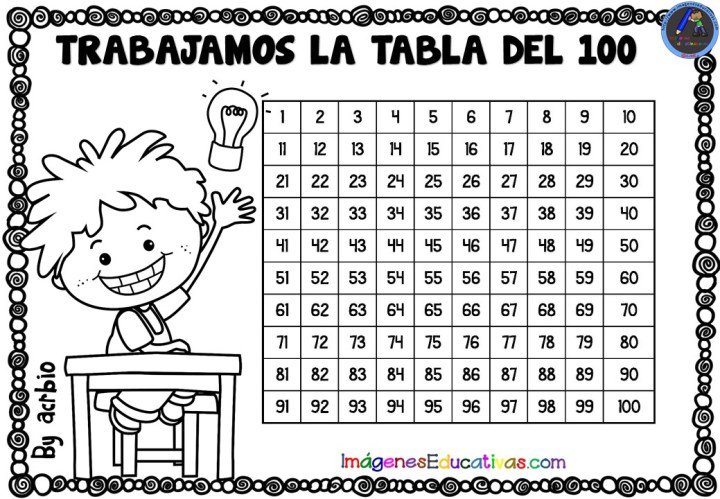 1.-Observa, cuenta y responde: ¿Cuántos hay?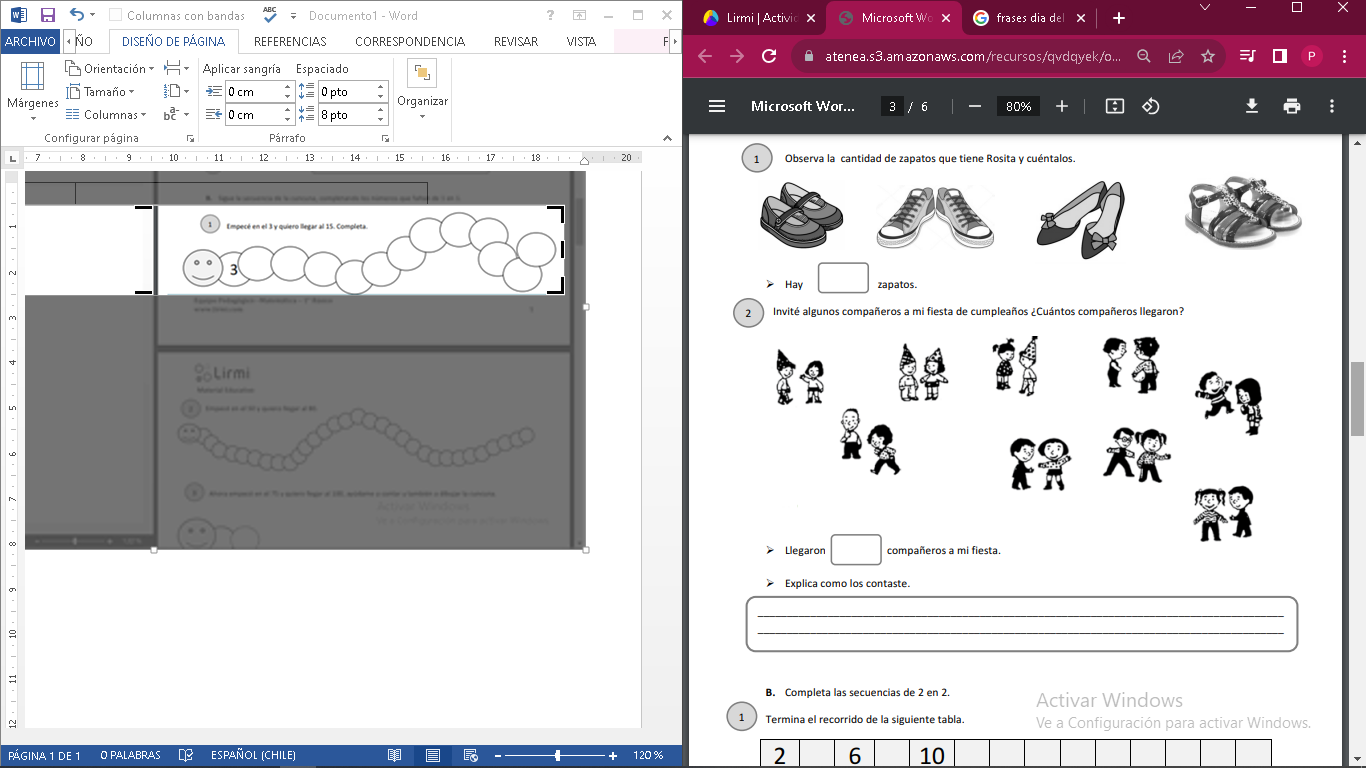                                                    Hay ______ zapatos._____________________________________________________________                                             Llegaron______ invitados a mi fiesta.______________________________________________________________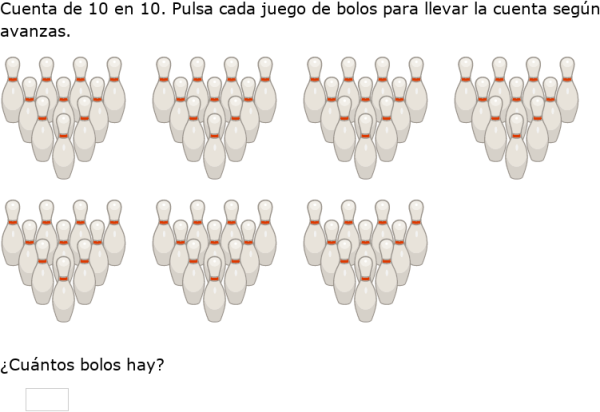                                               Hay _______ palitroques.2- ¿Cuántos hay?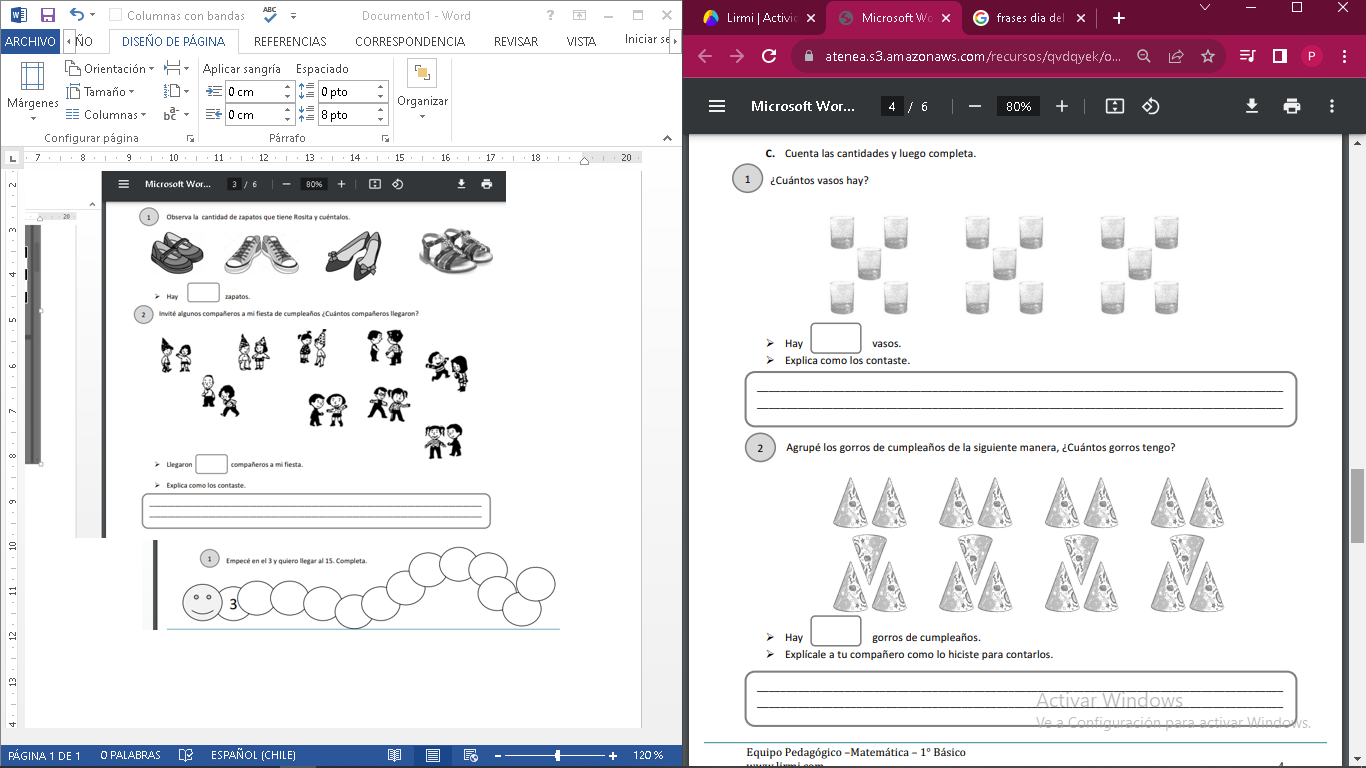 Hay _________ vasos.¿Cuántos hay?Hay __________ gorros de cumpleaños. 1. Coloca 20 porotos en tu mesa y luego completa la secuencia: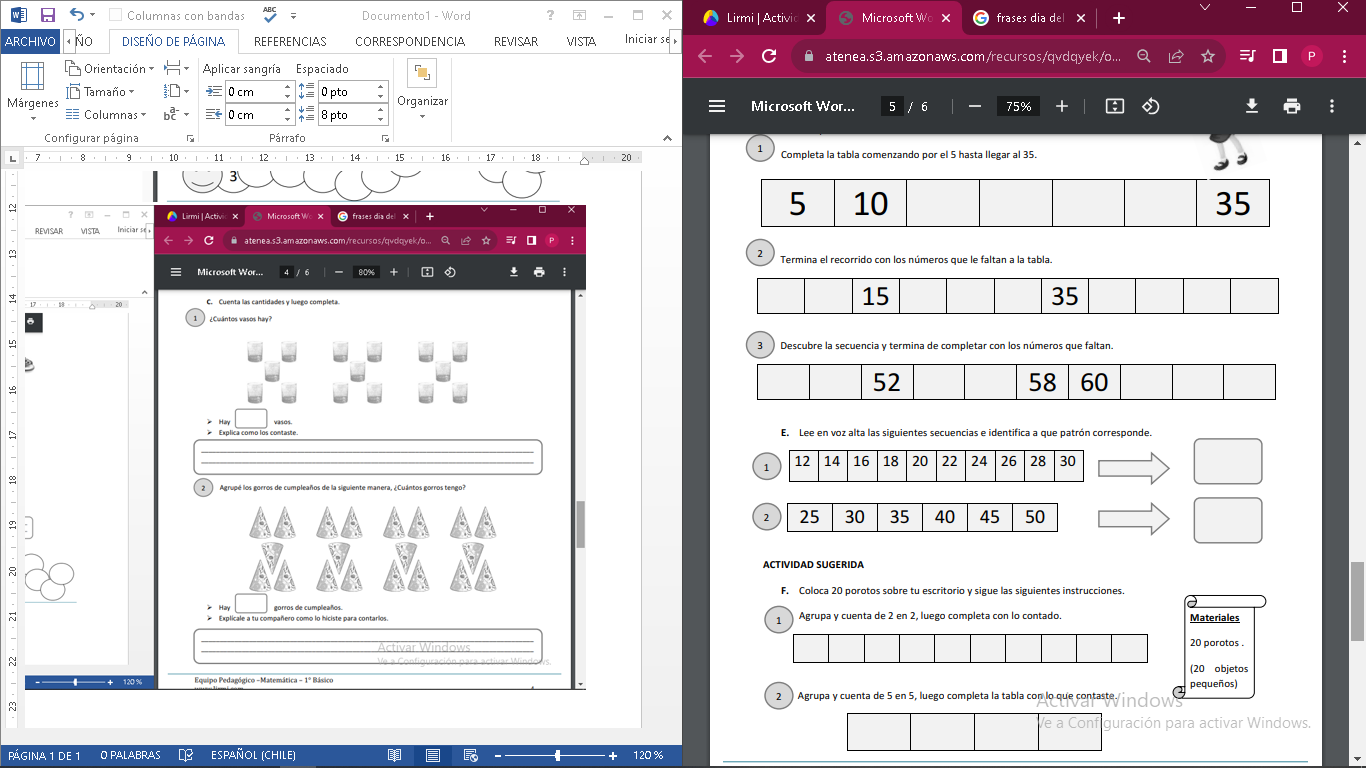 2.Coloca 20 porotos en tu mesa y luego completa la secuencia:3. Completa la secuencia de ____ en ____.4.Completa: la secuencia de_____ en____ : 5. Lee en voz alta cada secuencia y descubre. 